WNIOSEKProszę o zgodę na montaż klimatyzatora z jednostką zewnętrzną na balkonie/ loggii/ ścianie zewnętrznej budynku/ dachu budynku*.Parametry urządzenia:Firma, model, typ: ……………………………………………………………………………..…..…….Atesty: ……………………………………………………………………………………………….…..Wymiary i waga jednostki zewnętrznej: …………………………………………………………….…..……………………………………………………………………………………………………..……..Zasilanie: ……………. kWhMoc: ……………. WPoziom emitowanego hałasu: ……………. dBJednocześnie zobowiązuje się do przestrzegania warunków montażu, użytkowania oraz konserwacji klimatyzatora, wskazanych przez podmiot zarządzający budynkiem.Załączniki:Szkic z oznaczeniem lokalizacji urządzeniaZgody lokatorów lokali w sąsiedztwie urządzenia*niepotrzebne skreślić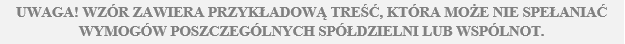 